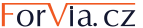 Kolínská 1, Kluk, 290 01 Poděbrady 	 Doručovací adresa: Kolínská 1, 290 01 Poděbrady ___________________________________________________________________________________________________ Rozpis ceny projekčních prací Autorský dozor bude dle skutečného rozsahu hodin. Cena za 1 h (práce v kanceláři a účast na KD – náklady na přepravu apod. jsou zahrnuty v hodinové sazbě) je 850,00 Kč bez DPH. IČO: 029 92 485, DIČ: CZ02992485 	 	email: xxxxx Společnost zapsaná v OR vedeném Městským soudem v Praze oddíl C, vložka 226198 	 Bankovní spojení: xxxxx, č. ú. xxxxx 	 Kolínská 1, Kluk, 290 01 Poděbrady 	 Doručovací adresa: Kolínská 1, 290 01 Poděbrady ___________________________________________________________________________________________________ Předpokládaný harmonogram projekčních prací V Poděbradech dne 06.04.2023 FORVIA CZ, s.r.o. xxxxxGymnázium Českolipská – parkoviště  Gymnázium Českolipská – parkoviště  Gymnázium Českolipská – parkoviště  Gymnázium Českolipská – parkoviště  PROJEKTOVÁ DOKUMENTACE PROJEKTOVÁ DOKUMENTACE PROJEKTOVÁ DOKUMENTACE PROJEKTOVÁ DOKUMENTACE Položka jedn. Kč/jedn. Počet jedn. Cena [Kč] DUSP – SO 101 PARKOVIŠTĚ DUSP – SO 101 PARKOVIŠTĚ DUSP – SO 101 PARKOVIŠTĚ DUSP – SO 101 PARKOVIŠTĚ Situace hod 700,00 Kč 40 28 000,00 Kč Vzorové řezy, Podélné profily, Rozhledy, Vlečné křivky, Dopravní značení a Charakteristické řezy hod 700,00 Kč 24 16 800,00 Kč Dokladová část PD hod 700,00 Kč 12 8 400,00 Kč Zprávy hod 700,00 Kč 12 8 400,00 Kč DIO hod 700,00 Kč 8 5 600,00 Kč DUSP – SO ŘADY 400 (ELEKTRO) DUSP – SO ŘADY 400 (ELEKTRO) DUSP – SO ŘADY 400 (ELEKTRO) DUSP – SO ŘADY 400 (ELEKTRO) SO 401 ELEKTRO kpl 17 500,00 Kč 1 17 500,00 Kč DUSP celkem (SO 101 + SO řady 400) DUSP celkem (SO 101 + SO řady 400) DUSP celkem (SO 101 + SO řady 400) DUSP celkem (SO 101 + SO řady 400) 84 700,00 Kč IČ DUSP IČ DUSP IČ DUSP IČ DUSP 63 000,00 Kč PDPS – KOMPLETÍ PD PDPS – KOMPLETÍ PD PDPS – KOMPLETÍ PD PDPS – KOMPLETÍ PD Doplnění DUSP do PDPS hod 700,00 Kč 16 11 200,00 Kč SO 401 ELEKTRO kpl 15 000,00 Kč 1 15 000,00 Kč Rozpočet a výkaz výměr hod 700,00 Kč 16 11 200,00 Kč PDPS celkem PDPS celkem PDPS celkem PDPS celkem 37 400,00 Kč Tisk a kompletace kpl 7 500,00 Kč 1 7 500,00 Kč Celkem Celkem Celkem Celkem 192 600,00 Kč DPH DPH DPH DPH 40 446,00 Kč Cena vč. DPH Cena vč. DPH Cena vč. DPH Cena vč. DPH 233 046,00 Kč Harmonogram prací Týdnů Vyhotovení konceptu – situace, vzorový příčný řez 2,00 Vyjádření ke konceptu a 2. výrobní výbor 3,00 Dopracování finální verze DUSP 3,00 Vyhotovení PD ve stupni DUSP 8,00 Zajištění vyjádření DOSS,SIS a projednání 6,00 Podání na stavební úřad – kompletace, tisk 1,00 Vypracování PDPS po vydání SP (zapracování připomínek, výkazy výměr a rozpočty) 4,00 